 MUSTAFA ÖZCAN İLKOKULU MÜDÜRLÜĞÜBESLENME DOSTU OKULLAR PROGRAMI KAPSAMINDA SAĞLIKLI BESLENME HAREKETLİ YAŞAMA YÖNELİK ETKİNLİK (ÇALIŞMA)İZLEME-DEĞERLENDİRME TUTANAĞISORUMLU KİŞİLERETKİNLİĞİN (ÇALIŞMANIN)ETKİNLİĞİN (ÇALIŞMANIN)ETKİNLİĞİN (ÇALIŞMANIN)ADIOKUL SAĞLIĞI  PANOSUOKUL SAĞLIĞI  PANOSUTARİHİ2019-2020 Eğitim Öğretim yılı2019-2020 Eğitim Öğretim yılıYERİ( OKUL KORİDORU)( OKUL KORİDORU)ETKİNLİK GÖRSELİETKİNLİK GÖRSELİETKİNLİK GÖRSELİ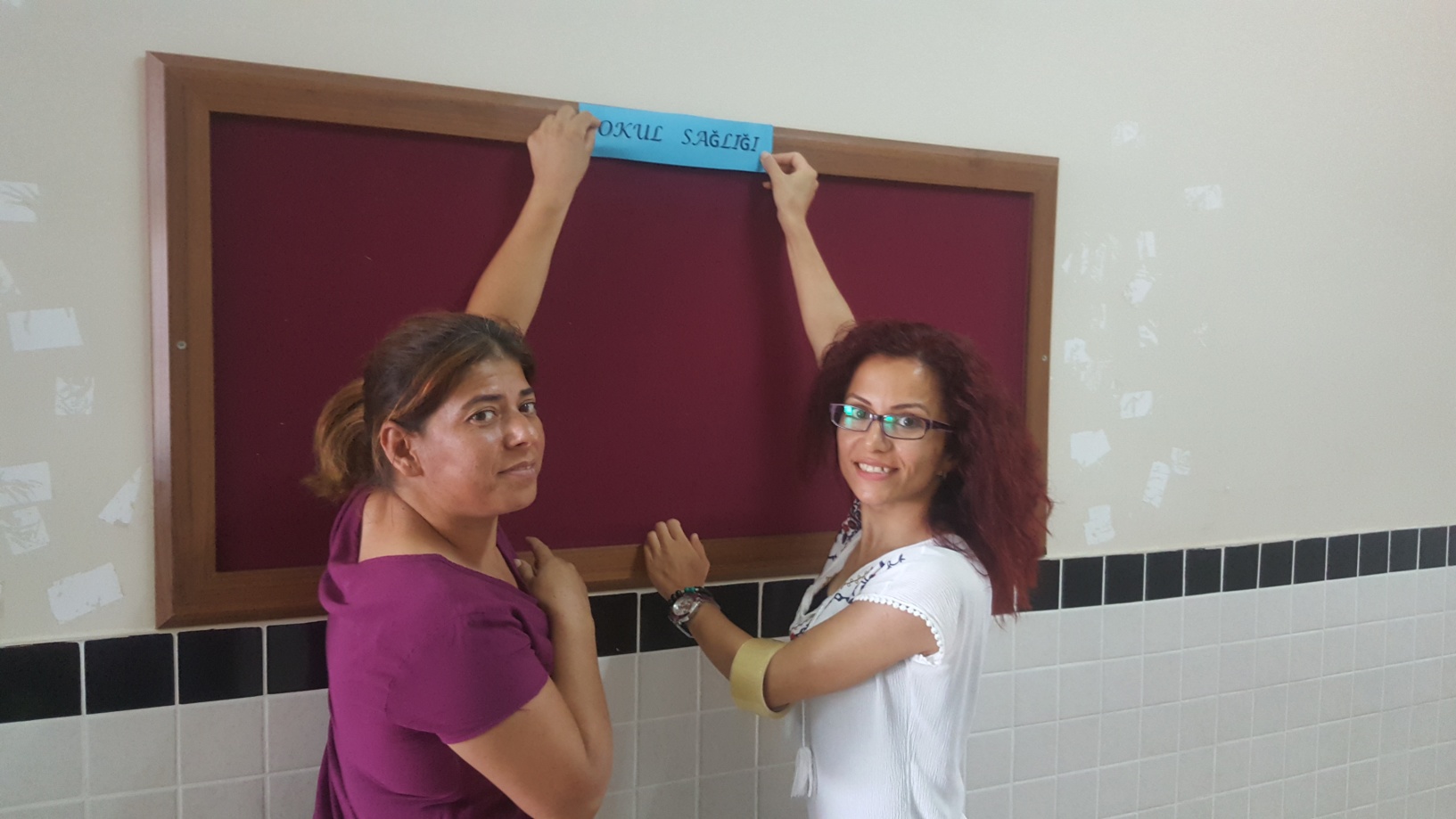 HEDEFLERHEDEFLERSağlıklı ve dengeli beslenebilme için   Sağlık kurallarına uyup sağlığını koruyabilme HEDEF KİTLEHEDEF KİTLEöğrencilerETKİNLİKLER VE İZLEME -DEĞERLENDİRMEETKİNLİKLER VE İZLEME -DEĞERLENDİRMEOkulumuzun  giriş kat koridorlarında göze çarpan  noktaya  sağlıklı  yaşam için yapılması planlanan  çalışmaların listeleneceği “OKUL SAĞLIĞI  ” panosu oluşturuldu.İMRAN ARSUMüdür Yard.Faruk NizamoğluSınıf öğrt.                                          Aylin YılmazSınıf  Öğrt.                                                Makbule DemirOkul öncesi Öğrt